TV News: Good News Only Today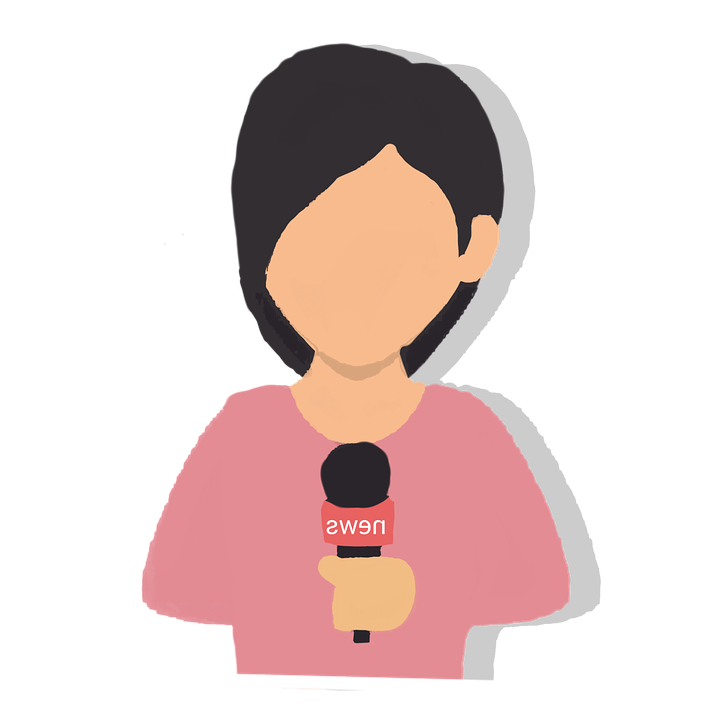 Ziel: Positive Nachrichtenbeiträge gestaltenArbeiten Sie in Gruppen von 3-5 Personen.Schritt 1:Vorbereitung auf MehrsprachigkeitSchauen Sie sich jeweils kurze Nachrichten eines englischsprachigen sowie eines italienischen/französischen/spanischen Nachrichtenkanals an. Notieren Sie typische Phrasen der TV Moderatorinnen und Moderatoren.
Auf youtube.com z.B.ABC News Kanal für Englisch: https://www.youtube.com/user/ABCNews/videosTG La7 Kanal für Italienisch: https://www.youtube.com/user/tgla7France 24 für Französisch: https://www.youtube.com/user/france24 RTVE für Spanisch: http://www.rtve.es/noticias/ Schritt 2:Vorbereitung - RedaktionssitzungBereiten Sie im Team 4 „Gute-Laune Nachrichten“ zu folgenden Themen vor: PolitikSportUmwelt & GesundheitKunst & KulturÜberlegen Sie folgende Fragen und machen Sie sich Notizen:In der 2.LFS: Was ist passiert bzw. nicht passiert?Auf Englisch: Was bedeutet das für die Menschen/Tiere/Pflanzen in der Umgebung/im jeweiligen Land/auf der Erde?Falls Sie Ideen benötigen: https://nur-positive-nachrichten.de/gute-nachrichtenSchritt 3:„ZIB International“2 Personen sind Moderatoren/Moderatorinnen und präsentieren gemeinsam die Nachrichten live einem zweisprachigen Publikum.1 Moderator/in Englisch1 Moderator/in 2.LFSDauer der Sendung: 3 Minuten.Präsentieren Sie auf möglichst authentische und originelle Weise Ihre Nachrichten(die Fakten in der 2.LFS, die Folgen auf Englisch).Verwenden Sie die notierten Phrasen.Nehmen Sie die Sendung auf und schicken Sie das Videofile an …